ОТЧЕТ О РАБОТЕуполномоченного (старшего уполномоченного) по охране трудаРоссийского профсоюза трудящихся авиационной промышленностиза __________20_г.___________________________________________________________(фамилия, имя, отчество уполномоченного (старшего уполномоченного), должность, профессия)__________________________________________________(наименование подразделения или предприятия)Уполномоченный (старший уполномоченный)________________________ (подпись дата)Примечание:Отчет составляет уполномоченный в сроки установленные профсоюзным комитетом (комиссией). Старший уполномоченный составляет отчет 1 раз в год по обобщенным данным отчетов уполномоченных, для рассмотрения итогов их работы на заседании комиссии охраны труда профкома и включения показателей в отчет по форме №5 профсоюзного комитета. В пояснительной записке перечислить другие мероприятия выполненные уполномоченным.Приложение №2К Положению о смотре – конкурсе общественного контроля охраны трудана предприятиях отрасли г. Москвына звание «Лучший уполномоченный по охране труда»Дополнительные показателиработы уполномоченного по охране трудаСоставил:Уполномоченный (старший уполномоченный)		________________________ (подпись дата)Объем дополнительных показателей и формы 4-У подтверждаю:Руководитель структурного подразделения		________________________ (подпись дата)Председатель ППО						________________________ (подпись дата)Руководитель службы охраны труда			________________________ (подпись дата)Приложение № 4к положению об уполномоченномФорма 4-У«УТВЕРЖДАЮ»_____________ «___»_____20__г.подпись руководителя профсоюзного органа(старшего уполномоченного)№№п.п.ПоказателиПериодыПериоды№№п.п.ПоказателиПредыдущийОтчетный12341.Количество уполномоченных на предприятии, утвержденных совместным приказом (заполняется старшим уполномоченным)……...……….2.Проведено проверок единолично ………………………………….……………….3.Выявлено нарушений………………………………………………..……….………4.Выдано представлений, требований, всего, в том числе:…………………………4.1.о приостановке работы станков, механизмов………………..……….4.2.о приостановке работы участков…………………………………..……….………4.3.о наложении дисциплинарных взысканий………………………..……….……….5.Проведено совместных проверок, всего…………………………..………………6.Расследовано несчастных случаев, всего, в том числе:……………..…..…….6.1.групповых, тяжелых, смертельных…………….………/..../…..../…/…7.Количество профзаболеваний, всего, ……………………………..……….………7.1.в том числе расследовано в отчетном периоде…………………………….……….8.Количество всех предложений по улучшению условий труда, внесенных для обсуждения при подготовке КД, всего,………….………………8.1.из них внесено мероприятиями в приложение КД,……………………….………8.2.в том числе выполненных в установленные сроки………………………………9.Рассмотрено обращений и жалоб работников, всего,……………..……….……….9.1.в том числе на неудовлетворительную выдачу молока…………………….………9.2.на неудовлетворительное состояние сан.быт. помещений……….……….……….9.3.на неудовлетворительную организацию стирки и ремонта СИЗ………….………10.Количество выявленных случаев работы без установленных по нормам спецодежды и средств защиты…………………………….……….……….11.Рассмотрено вопросов по инициативе уполномоченного ………..……….……….12.Израсходовано на охрану труда одного работающего (руб.)…….……….………13.Количество информационных блоков на стенде охраны труда ….……….………№№п.п.ПоказателиПериодыПериоды№№п.п.ПоказателиПредыдущийОтчетный23414.Состояние травматизма в структурном подразделениихх14.1Коэффициент частоты (Кч)14.1Коэффициент тяжести (Кт)17.Обеспеченность работников структурного подразделения спецодеждой, спецобувью и другими СИЗ, в %18Стаж общественной работы в качестве уполномоченного по охране труда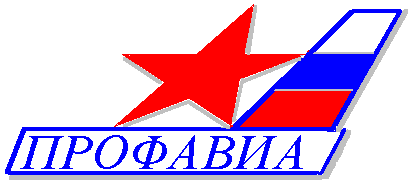 